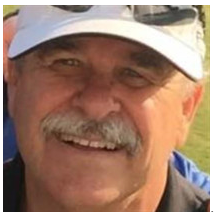 Obituary for Sanford Sisson Swearingen Jr.Sanford (Sandy) Swearingen Jr., age 72, passed away on Sunday, November 22, 2020. Sandy was born on August 31, 1948 in Jacksonville, Florida to Sanford and Wanda Swearingen. He is survived by his beloved wife of 49 years, Ginger Carter Swearingen; his three children Jeremy, Josh (Natalie) and Amanda; two grandchildren Ava and Alivia; and many loving family members and friends.
Sandy graduated from Ribault High School in 1967 and joined the Navy shortly after, serving on the USS Grayback submarine for most of his career. He married the love of his life Ginger, in 1971, rarely leaving her side. After his Naval career, Sandy worked for the Southern Bell telephone company (AT&T) where he retired after 45 years of service.
Sandy was a faithful servant of the Lord and a lifelong member of Lake Forest Church of Christ. There he served as a Bible school teacher, deacon, and most recently, an elder. Many of his precious memories included spending summers with his family at the beach, supporting his children’s many athletic events through the years, and soaking up every delightful moment with Ava and Alivia. Oh, how he will be missed.
Services for Sandy will be officiated by Ryan Frederick and will be held on Saturday, November 28, 2020 at Lake Forest Church of Christ, 950 Edgewood Ave. 32208. There will be a visitation from 9:30-11:30 am and services will begin at 11:30 am. Following the service, he will be laid to rest at Riverside Memorial Cemetery.
Masks will be required for all of those in attendance at the visitation and services. For those unable to attend, please visit the Lake Forest Church of Christ Facebook page to access a link for the livestream of the service.